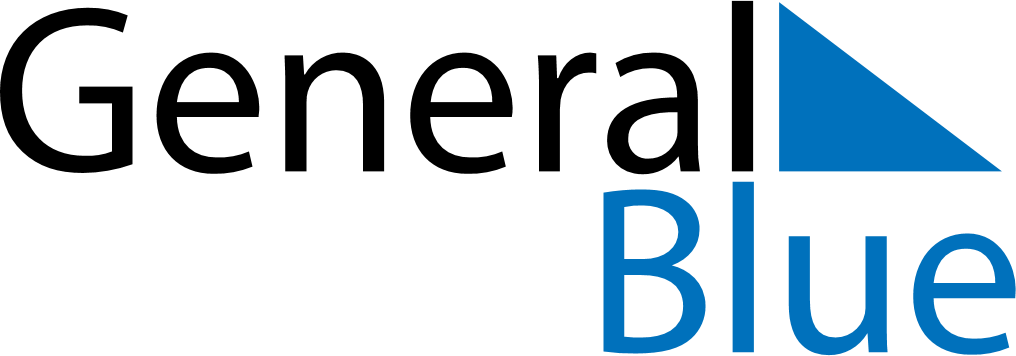 June 2020June 2020June 2020June 2020HaitiHaitiHaitiMondayTuesdayWednesdayThursdayFridaySaturdaySaturdaySunday1234566789101112131314Corpus Christi151617181920202122232425262727282930